Считалочки 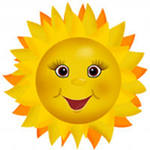 Раз, два, три, четыре, пять, Время солнышку вставать, А к обеду на часах Солнце прямо в небесах. Шесть, семь, восемь, девять, десять, Солнце спит на небе месяц. Разбегайся кто-куда, Утром новая игра! 	- Где, комарики, живёте? На лугу или в болоте? - Мы живём на кочке В маленьком цветочке. Зорька занимается - Домик открывается! Мы лепили куличи, Прилетели к нам грачи. Первый грач испёк пирог, А второй ему помог. Третий грач накрыл на стол, А четвёртый вымыл пол. Пятый долго не зевал И пирог у них склевал. Раз, два, три, четыре, пять, Выходи грачей считать! 	Раз - малинка, два - малинка, Ела ягоды Маринка, И в корзинке у Маринки Не осталось ни малинки. Кто по ягоды пойдёт, Тот корзиночку возьмёт! Строим замок из песка, Крыша будет из листка, Стены сложим из камней, В ров скорей воды налей. Мостик поднимается, Битва начинается! 	Я сажала огород, Вырастай, мой бутерброд, С луком и редиской, Петрушкой и сосиской. Раз, два, кончен счёт, Открывай пошире рот! Раз - волнушка, два - волнушка, По грибы пошла старушка. Целый день в лесу ходила И волнушкам говорила: Раз - волнушка, два - волнушка, Ждёт вас новая кадушка. - Начинаем новый кон, А поганка, выйди вон! 	Раз - ду-ду, два ду-ду, Мы играли в чехарду! Я лягушка-попрыгушка, Ты лягушка-поскакушка, Мы лягушки - прыг да скок Из болота на листок! На высокой кочке Стоит большая бочка. Пчёлы бочку стерегут, Мишке мёду не дают. Раз, два, три, четыре, пять, Я иду тебя искать! 	